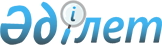 О внесении изменения в приказ Министра по чрезвычайным ситуациям Республики Казахстан от 17 августа 2021 года № 405 "Об утверждении технического регламента "Общие требования к пожарной безопасности"Приказ Министра по чрезвычайным ситуациям Республики Казахстан от 6 октября 2023 года № 541. Зарегистрирован в Министерстве юстиции Республики Казахстан 11 октября 2023 года № 33538
      ПРИКАЗЫВАЮ:
      1. Внести в приказ Министра по чрезвычайным ситуациям Республики Казахстан от 17 августа 2021 года № 405 "Об утверждении технического регламента "Общие требования к пожарной безопасности" (зарегистрирован в Реестре государственной регистрации нормативных правовых актов за № 24045) следующее изменение:
      в техническом регламенте "Общие требования к пожарной безопасности", утвержденном указанным приказом:
      пункт 31 изложить в следующей редакции:
      "31. Дислокация подразделений противопожарной службы на территории поселков и городов, а также сельских населенных пунктов определяется исходя из условия, что время прибытия первого пожарного подразделения к месту вызова в поселках и городах должно быть не более 10 минут, а для сельских населенных пунктов – не более 20 минут.
      Количество пожарных депо и пожарных автомобилей для городов и населенных пунктов определяется в соответствии с требованиями нормативных документов в области архитектуры, градостроительства и строительства.
      Создание негосударственной противопожарной службы в организациях и объектах осуществляется в соответствии с Перечнем организаций и объектов, на которых в обязательном порядке создается негосударственная противопожарная служба, утвержденным приказом Министра по чрезвычайным ситуациям Республики Казахстан от 29 мая 2023 года № 281 (зарегистрирован в Реестре государственной регистрации нормативных правовых актов за № 32631).
      Техническая оснащенность негосударственной противопожарной службы определяется в соответствии с Правилами осуществления деятельности негосударственных противопожарных служб, утвержденными приказом Министра внутренних дел Республики Казахстан от 7 ноября 2014 года № 782 (зарегистрированными в Реестре государственной регистрации нормативных правовых актов за № 9931).".
      2. Комитету противопожарной службы Министерства по чрезвычайным ситуациям Республики Казахстан в установленном законодательством порядке обеспечить:
      1) государственную регистрацию настоящего приказа в Министерстве юстиции Республики Казахстан;
      2) размещение настоящего приказа на интернет-ресурсе Министерства по чрезвычайным ситуациям Республики Казахстан;
      3) в течение десяти рабочих дней после государственной регистрации настоящего приказа в Министерстве юстиции Республики Казахстан представление в Юридический департамент Министерства по чрезвычайным ситуациям Республики Казахстан сведений об исполнении мероприятий, предусмотренных подпунктами 1) и 2) настоящего пункта.
      3. Контроль за исполнением настоящего приказа возложить на курирующего вице-министра по чрезвычайным ситуациям Республики Казахстан.
      4. Настоящий приказ вводится в действие по истечении десяти календарных дней после дня его первого официального опубликования.
      "СОГЛАСОВАН"Министерство индустриии инфраструктурного развитияРеспублики Казахстан
      "СОГЛАСОВАН"Министерство торговли и интеграцииРеспублики Казахстан
      "СОГЛАСОВАН"Министерство национальной экономикиРеспублики Казахстан
					© 2012. РГП на ПХВ «Институт законодательства и правовой информации Республики Казахстан» Министерства юстиции Республики Казахстан
				
      Министр по чрезвычайным ситуациямРеспублики Казахстан

С. Шарипханов
